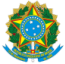 MINISTÉRIO DA EDUCAÇÃO SECRETARIA DE EDUCAÇÃO PROFISSIONAL E TECNOLÓGICA INSTITUTO FEDERAL DE EDUCAÇÃO, CIÊNCIA E TECNOLOGIA DE MINAS GERAIS Campus Santa Luzia Direção Geral Direção de Ensino, Pesquisa e Extensão Coordenação de Pesquisa, Inovação e Pós-Graduação Rua Érico Veríssimo, 317 - CEP 33115-390 - Santa Luzia - MG 3136343910 - www.ifmg.edu.br EDITAL 024/2020 PROCESSO SIMPLIFICADO PARA SELEÇÃO DE COLABORADOR EXTERNO DA ÁREA DE LETRAS - LÍNGUA FRANCESA ANEXO IIICRONOGRAMA EventoDataPublicação do Edital04/11/2020Período de Inscrições04/11 a 17/11/2020Homologação18/11/2020Análise18/11/2020 a 20/11/2020Divulgação do Resultado das Etapas 1, 2 e 3A partir de 23/11/2020Prazo para Interposição de Recursos 48 horas a partir da divulgação do resultadoDivulgação do Resultado do RecursoA partir de 26/11/2020Realização das EntrevistasA partir de 27/11/2020Divulgação do Resultado finalA partir de 30/11/2020